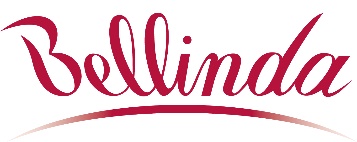 Milá babičko,protože Tě teď nemůžu přijít potěšit a obejmout, posílám Ti alespoň balíček pro radost. Najdeš v něm měkoučké ponožky, které se stanou Tvým věrným parťákem nejen na večer, až si budeš číst, dívat se na oblíbený seriál nebo luštit křížovky. Mrzí mě, že spolu teď nemůžeme trávit čas jako obvykle, ale mnohem důležitější je, abychom to všichni zvládli ve zdraví a pohodě. A až to přejde, alespoň si budeme víc užívat společné chvíle a (ne)všední maličkosti. Věřím, že Ti překvapení vykouzlilo úsměv na tváři a že je Ti na tom světě zase o něco líp.Posílám Ti pusu a těším se, až Tě zase přijedu navštívit – snad už brzy. Podpis